Бюджетное учреждение «Дошкольное образовательное учреждение детский сад общеразвивающего вида с приоритетным осуществлением физического развития детей № 4 «Родничок» муниципального образования Ханты-Мансийского автономного округа–Югры городской округ город РадужныйСценарий театрализации по сказке К.И.Чуковского «Телефон»Группа №1 «Кроха» общеразвивающей направленностиот 4-х до 5-ти лет (средняя группа)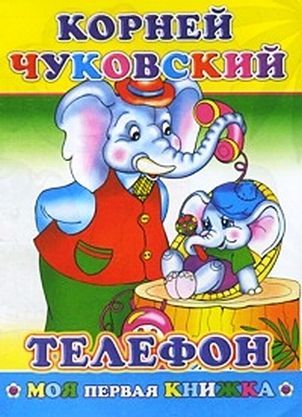 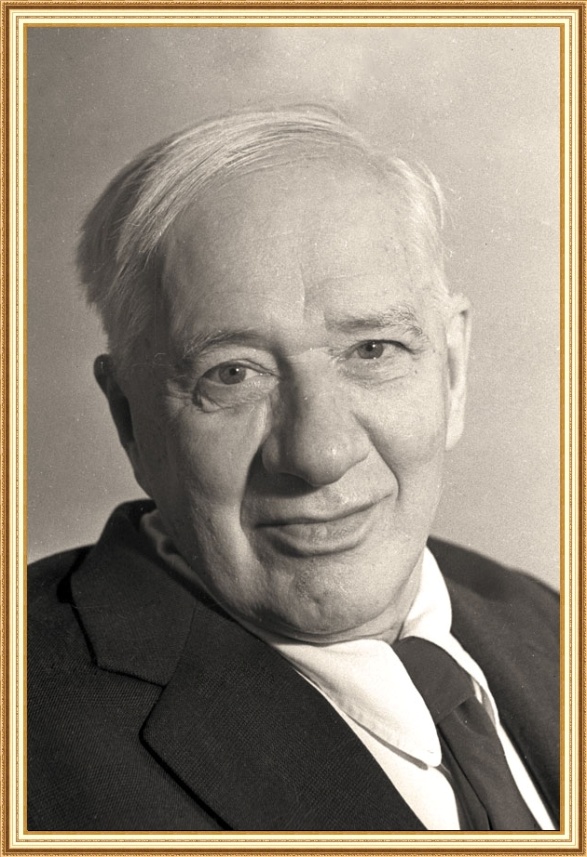 Воспитатель: Пашкевич Ольга Святославовна2015Цель: Через театрализованную деятельность  развивать творческие способности детей.Задачи: Развивать у детей образное мышление, фантазию, творческие способности. Учить детей перевоплощаться в роли, импровизировать. Развивать творческую выразительность интонации, мимики, движений. Обогащать и расширять словарный запас. Вызвать интерес к творчеству К. И. Чуковского. Воспитывать чувство дружбы и коллективизма.Декорации: две  театральные ширмы, зелёная ткань для имитации болота, верёвка, телефон на каждого ребёнка. Костюмы: костюмы животных - слон, крокодил, зайчата, мартышка, цапля, свинья, газель, кенгуру, носорог, бегемот, для ведущего шляпа,  рубашка.Действующие лица:  ведущий, слон, крокодил, зайчик,  мартышка, цапля, свинья,  газель, кенгуру, носорог, бегемот.Приглашённые зрители: дети 2-й младшей группы №4 «Зайка» Ход театрализованного действия:Воспитатель: Здравствуйте дорогие ребята. Вы любите сказки? Тогда, устраивайтесь поудобнее, ребята нашей группы приготовили для вас спектакль по сказке шутке К. И. Чуковского “Телефон”.  Мы начинаем. У меня зазвонил телефон.— Кто говорит?— Слон.— Откуда?— От верблюда.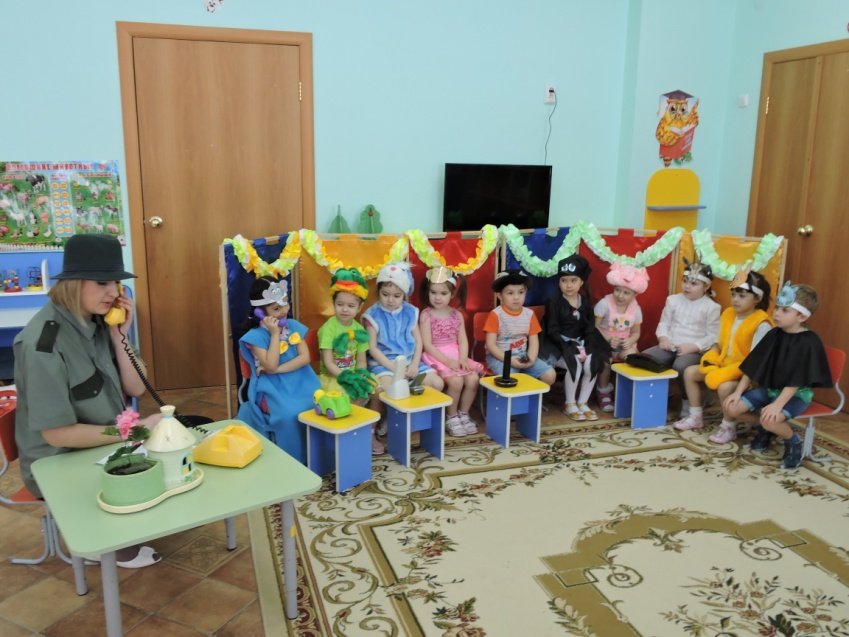 — Что вам надо?— Шоколада.— Для кого? — Для сына моего.— А много ли прислать?— Да пудов этак пять или шесть:Больше ему не съесть,Он у меня еще маленький!А потом позвонилКрокодил и со слезами просил:— Мой милый, хороший,Пришли мне калоши,И мне, и жене, и Тотоше. — Постой, не тебе лиНа прошлой неделеЯ выслал две парыОтличных калош?— Ах, те, что ты выслалНа прошлой неделе,Мы давно уже съелиИ ждем, не дождемся,Когда же ты снова пришлешьК нашему ужину дюжинуНовых и сладких калош!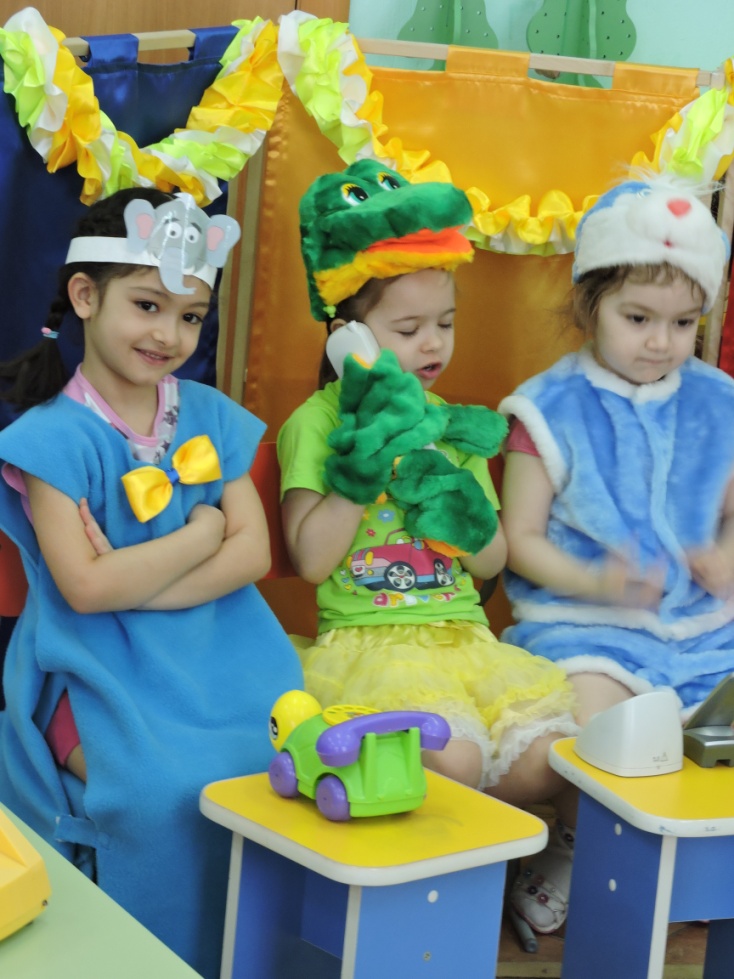 А потом позвонили зайчатки:— Нельзя ли прислать перчатки?А потом позвонили мартышки:— Пришлите, пожалуйста, книжки!А потом позвонил медведьДа как начал, как начал реветь.— Погодите, медведь, не ревите,Объясните, чего вы хотите?Но он только «му» да «му»,А к чему, почему — Не пойму! — Повесьте, пожалуйста, трубку!А потом позвонили цапли:— Пришлите, пожалуйста, капли:Мы лягушками нынче объелись,И у нас животы разболелись!А потом позвонила свинья:— Нельзя ли прислать соловья?Мы сегодня вдвоемС соловьемЧудесную песнюСпоем.— Нет, нет! СоловейНе поет для свиней!Позови-ка ты лучше ворону!И снова медведь: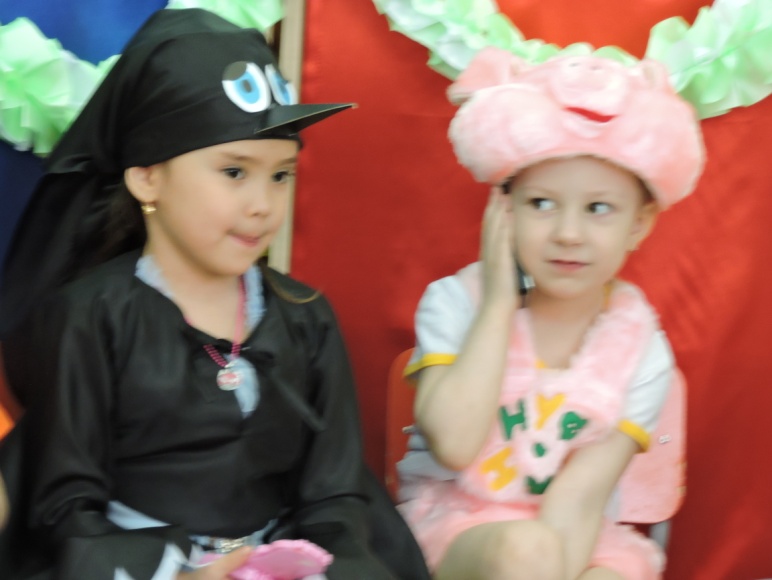 — О, спасите моржа!Вчера проглотил он морского ежа!И такая дребеденьЦелый день:Динь-ди-лень,Динь-ди-лень! То тюлень позвонит, то олень.А недавно две газелиПозвонили и запели:— НеужелиВ самом делеВсе сгорелиКарусели?— Ах, в уме ли вы, газели?Не сгорели карусели,И качели уцелели!Вы б, газели, не галдели,А на будущей неделеПрискакали бы и селиНа качели-карусели!Но не слушали газелиИ по-прежнему галдели:— НеужелиВ самом делеВсе качелиПогорели?Что за глупые газели!А вчера поутру Кенгуру:— Не это ли квартираМойдодыра?Я рассердился, да как заору:— Нет! Это чужая квартира!!!— А где Мойдодыр?— Не могу вам сказать…Позвоните по номеру сто двадцать пять.Я три ночи не спал, Я устал.Мне бы заснуть,Отдохнуть…Но только я лёг —Звонок!— Кто говорит?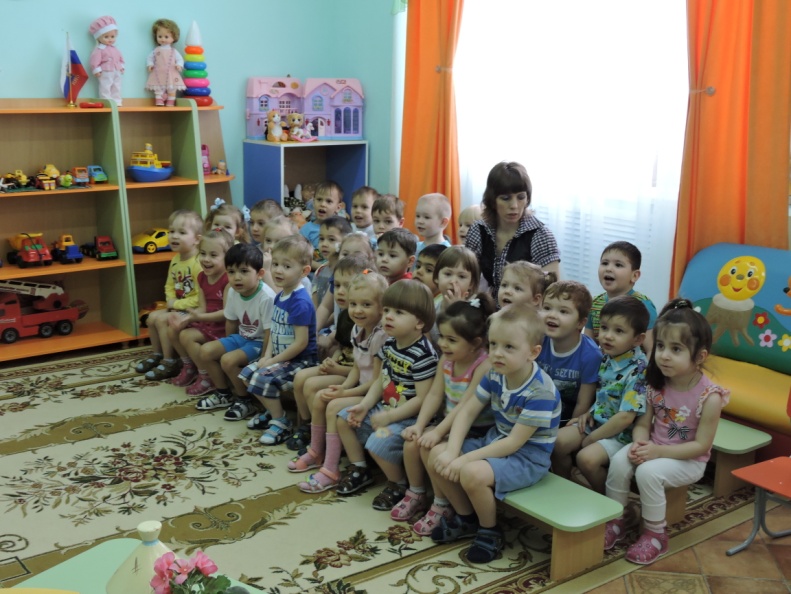 — Носорог.— Что такое?— Беда! Беда!Бегите скорее сюда!— В чем дело?— Спасите!— Кого?— Бегемота!Наш бегемот провалился в болото…— Провалился в болото?— Да!И ни туда, ни сюда!О, если вы не придете —Он утонет, утонет в болоте,Умрет, пропадет Бегемот!!!— Ладно! Бегу! Бегу!Если могу, помогу!Ох, нелегкая это работа —Из болота тащить бегемота!Артисты кланяются, уходят. Бурные аплодисменты зрителей! 